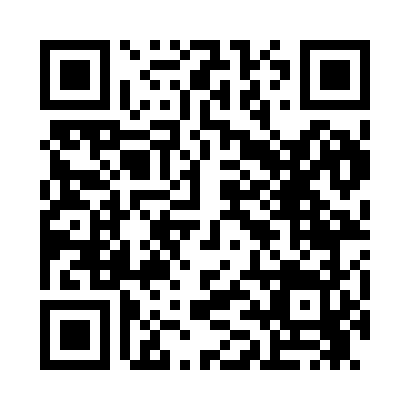 Prayer times for Warren Mill, Virginia, USAMon 1 Jul 2024 - Wed 31 Jul 2024High Latitude Method: Angle Based RulePrayer Calculation Method: Islamic Society of North AmericaAsar Calculation Method: ShafiPrayer times provided by https://www.salahtimes.comDateDayFajrSunriseDhuhrAsrMaghribIsha1Mon4:205:511:115:048:3210:022Tue4:215:511:125:048:3210:023Wed4:225:521:125:048:3210:024Thu4:225:521:125:058:3210:015Fri4:235:531:125:058:3110:016Sat4:245:531:125:058:3110:017Sun4:245:541:125:058:3110:008Mon4:255:541:135:058:3110:009Tue4:265:551:135:058:309:5910Wed4:275:561:135:058:309:5811Thu4:285:561:135:058:299:5812Fri4:295:571:135:058:299:5713Sat4:305:581:135:058:299:5614Sun4:315:581:135:058:289:5615Mon4:315:591:135:058:289:5516Tue4:326:001:145:058:279:5417Wed4:336:001:145:058:269:5318Thu4:346:011:145:058:269:5219Fri4:356:021:145:058:259:5120Sat4:376:031:145:058:259:5121Sun4:386:031:145:058:249:5022Mon4:396:041:145:058:239:4923Tue4:406:051:145:058:229:4824Wed4:416:061:145:058:229:4625Thu4:426:071:145:058:219:4526Fri4:436:071:145:048:209:4427Sat4:446:081:145:048:199:4328Sun4:456:091:145:048:189:4229Mon4:466:101:145:048:179:4130Tue4:476:111:145:048:179:4031Wed4:496:111:145:038:169:38